Приложение №1Анкета для детей и родителей группы«Используете ли вы морскую соль в лечебных целях дома»Имя______________Нарисуй смайлик:«ДА» - 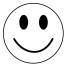 «НЕТ» -  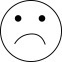 Принимаете ли вы ванную с морской солью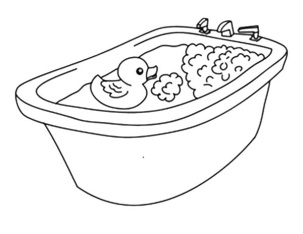 Используете ли вы спреи с морской водой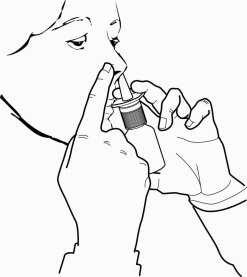 Используете ли вы морскую соль для прогревания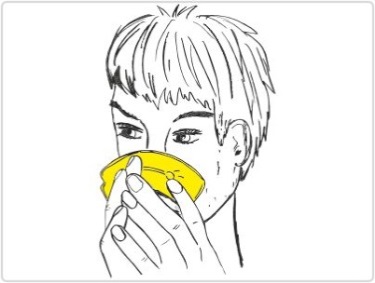 Считаете ли вы морскую соль лечебной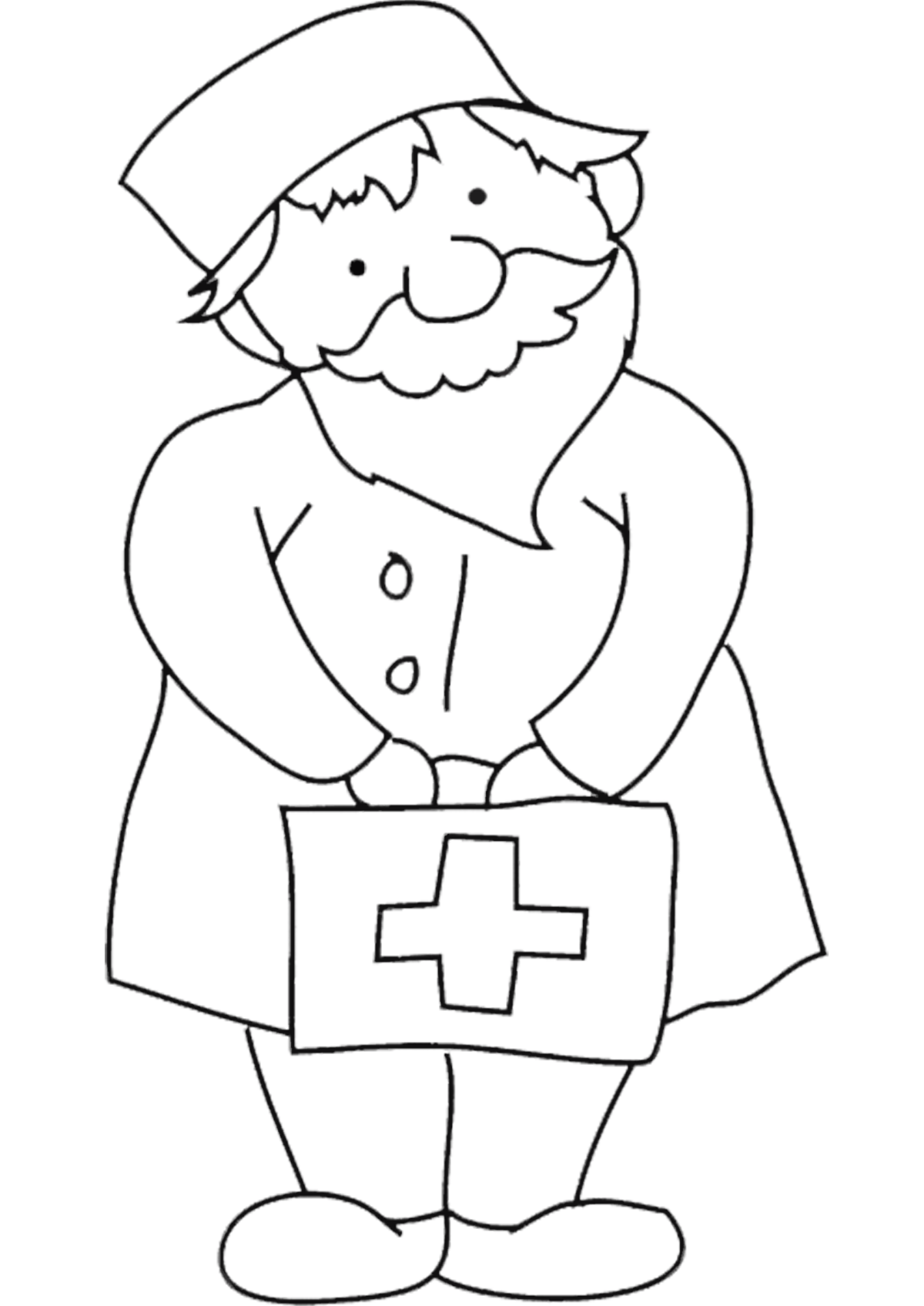 